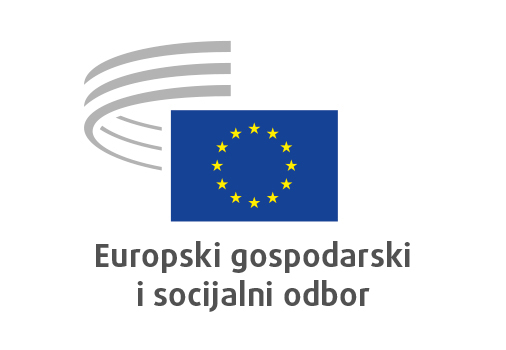 Bruxelles, 22. veljače 2021.Sadržaj:1.	STRUČNA SKUPINA ZA JEDINSTVENO TRŽIŠTE, PROIZVODNJU I POTROŠNJU	32.	Stručna skupina za ekonomsku i monetarnu uniju te ekonomsku i socijalnu koheziju	53.	STRUČNA SKUPINA ZA ZAPOŠLJAVANJE, SOCIJALNA PITANJA I GRAĐANSTVO	64.	STRUČNA SKUPINA ZA POLJOPRIVREDU, RURALNI RAZVOJ I OKOLIŠ	85.	STRUČNA SKUPINA ZA PROMET, ENERGIJU, INFRASTRUKTURU I INFORMACIJSKO DRUŠTVO	146.	VANJSKI ODNOSI	18Na plenarnom zasjedanju 27. i 28. siječnja 2021. sudjelovali su putem interneta i riječ uzeli portugalski premijer Antonio Costa, potpredsjednik Europske komisije zadužen za međuinstitucijske odnose i predviđanje Maroš Šefčovič, povjerenica za unutarnje poslove Ylva Johansson, posebni izvjestitelj UN-a za ekstremno siromaštvo i ljudska prava Olivier De Schutter i Michel Barnier, voditelj Radne skupine Europske komisije za odnose s Ujedinjenom Kraljevinom.Tijekom plenarnog zasjedanja usvojena su sljedeća mišljenja:STRUČNA SKUPINA ZA JEDINSTVENO TRŽIŠTE, PROIZVODNJU I POTROŠNJUGodišnje izvješće o politici tržišnog natjecanja za 2019.Izvjestitelj/ica:	Gonçalo LOBO XAVIER (Skupina poslodavaca – PT)Referentni dokument/i:	COM(2020) 302 finalEESC-2020-03598-00-00-AC-TRAKljučne točke:EGSO:smatra da je djelotvorna i principijelna politika tržišnog natjecanja jedan od stupova Europske unije i nužan alat za ostvarivanje unutarnjeg tržišta;poziva Komisiju da poduzme mjere poticanja poštenog tržišnog natjecanja na tržištima koja su važna za građane i poduzeća EU-a, kao što su digitalni i telekomunikacijski sektor, energetika i okoliš, proizvodnja, financijske usluge, oporezivanje, poljoprivreda, hrana i promet. Tim bi se mjerama trebalo osigurati povjerenje potrošača i jasno definirati odgovarajući uvjeti poslovanja poduzeća;podupire koordinirane mjere koje je Komisija donijela za proizvodni sektor, no želio bi da EU učini još više i predloži trajno rješenje za poticanje ravnopravnih uvjeta u bliskoj suradnji s državama članicama; naglašava da je prijevoz i dalje jedan od uslužnih sektora u kojem postoji najveća neravnoteža u tržišnom natjecanju među državama članicama na unutarnjem tržištu. Jasna pravila i potreba za ravnotežom moraju biti stalni prioritet ne samo u interesu poduzeća nego i krajnjih korisnika.Kontakt:	Silvia Staffa(Tel.: 00 32 2 546 83 78 – e-pošta: Silvia.Staffa@eesc.europa.eu)Osnivanje Zajedničkog poduzeća za europsko računalstvo visokih performansiIzvjestitelj/ica:	Louise GRABO (Raznolikost Europe – SE)Referentni dokument/i:	COM(2020) 323 final – 2020/0145 (COD)EESC-2020-004987-00-00-AC-TRAKljučne točke:EGSO:podržava ovu stratešku inicijativu i ističe dodanu vrijednost Zajedničkog poduzeća za europsko računalstvo visokih performansi (EuroHPC) kao konkretnog koraka u skladu sa strategijom Europske unije za računalstvo u oblaku te kao dijela šire strategije EU-a;smatra da financijska sredstva EU-a, koja se u posljednjih nekoliko godina ulažu u nabavu i rad vrhunskih superračunala, još nisu dosegla optimalnu razinu u usporedbi s razinom ulaganja konkurenata EU-a (SAD-om, Kinom i drugima); stoga poziva na dodatne resurse i ulaganja, pa i od strane država članica EU-a, a naročito onih koje su manje uznapredovale i/ili su manje uključene na tom području;poziva Komisiju da udvostruči napore koje ulaže u izradu „višegodišnjeg plana” kojim bi se zajamčilo da civilno društvo EU-a preuzme suodgovornost i na praktičan način doprinese odgovarajućim razinama upravljanja zajedničkim poduzećima u strateškim sektorima; u tom je kontekstu hitno osigurati trajan dijalog s civilnim društvom u okviru postojećih savjetodavnih skupina Zajedničkog poduzeća. EGSO bi po svojoj prirodi bio idealan partner za održavanje otvorenog godišnjeg foruma EU-a za dijalog EuroHPC-a;smatra da je potrebno prikupiti povratne informacije od civilnog društva EU-a kako bi institucije EU-a i države članice bolje pratile, objašnjavale i promicale kratkoročnu i srednjoročnu dodanu vrijednost EuroHPC-a te sektorske pogodnosti i prilike koje ono nudi kao pravni i strateški instrument;smatra da bi EU trebao maksimalno iskoristiti priliku koju predstavlja razvoj tehnologije EuroHPC-a za izgradnju relevantnih europskih industrijskih sektora kako bi se njima obuhvatio cijeli proizvodni lanac (projektiranje, proizvodnja, uvođenje, primjena).Kontakt:	Dalila Bernard(Tel.: 00 32 2 546 84 38 – e-pošta: dalila.bernard@eesc.europa.eu)Stručna skupina za ekonomsku i monetarnu uniju te ekonomsku i socijalnu kohezijuEkonomska politika europodručja 2021.Izvjestiteljica:	Judith VORBACH (Skupina radnika – AT)Referentni dokument/i:	COM(2020) 746 final – 	EESC-2020-05237-00-00-AC-TRAKljučne točke:EGSO:pozdravlja preporuku Komisije o ekonomskoj politici europodručja;zalaže se za pristup ekonomskoj politici kojim bi se podržao oporavak, povećala ulaganja, dodatno integriralo jedinstveno tržište, osigurali pravedni radni uvjeti i produbila ekonomska i monetarna unija;odlučno podržava paket Next Generation EU i poziva na to da se potrebni dogovori postignu što prije;smatra da će oporavak biti uspješan samo ako bude popraćen restrukturiranjem našeg gospodarstva i društva i da je ponovna izgradnja povjerenja ključna za stabiliziranje potražnje;poziva na to da se fiskalna pravila pomaknu prema gospodarskom upravljanju više okrenutom prosperitetu, uključujući „zlatno pravilo“;smatra da treba pažljivije razmotriti utjecaj krize na nejednakost i socioekonomsku nesigurnost te poboljšati i poslovno i socijalno okruženje;poziva na veću uključenost socijalnih partnera i civilnog društva u klimatsku politiku i nacionalne planove za oporavak i otpornost;poziva na odlučnu reformu poreznih politika radi suočavanja s ekonomskim, socijalnim i ekološkim izazovima, pri čemu treba pažljivo postupati da ne dođe do regresivnog učinka;Ističe da je potrebno dovršiti bankovnu uniju i uniju tržišta kapitala, uz davanje prednosti stabilnosti financijskog tržišta.Kontakt:	Alexander Alexandrov(Tel.: 00 32 2 546 98 05 – email: alexander.alexandrov@eesc.europa.eu)STRUČNA SKUPINA ZA ZAPOŠLJAVANJE, SOCIJALNA PITANJA I GRAĐANSTVONovi pakt o migracijama i aziluIzvjestitelj/ica:	José Antonio MORENO DÍAZ (Skupina radnika – ES)Suizvjestitelj/ica:	Cristian PÎRVULESCU (Skupina „Raznolikost Europe“ – RO)Referentni dokument/i: 		EESC-2020-04226-00-00-AC-TRAKljučne točke:EGSO:naglašava da EU treba postići pravu ravnotežu između djelotvornog i ostvarivog upravljanja migracijama koje je humano i održivo i istodobno zajamčiti sigurnost i kontrolu svojih vanjskih granica. Mora poslati jasnu poruku Europljanima da se migracijama može bolje upravljati zajednički;napominje da su prijedlozi koji su dio pakta o migracijama i azilu važni, ali nedovoljni za razvoj zajedničkog europskog okvira za upravljanje migracijama koji bi istovremeno bio djelotvoran i u skladu s vrijednostima i ciljevima EU-a;izražava žaljenje zbog toga što se većina prijedloga u paktu o migracijama i azilu odnosi na upravljanje vanjskim granicama i vraćanje, bez pridavanja potrebne pažnje zakonitim imigracijskim kanalima, sigurnim putovima za dobivanje azila ili uključivanju i integraciji državljana zemalja koje nisu članice EU-a;izražava žaljenje zbog toga što se u paktu o migracijama i azilu ne spominje Globalni sporazum UN-a za sigurne, propisne i zakonite migracije kao multilateralni preteča prijedloga o upravljanju međunarodnim migracijama;napominje da su u paktu o migracijama i azilu ispravno naglašene nedosljednosti među sustavima azila i vraćanja država članica te je istaknuta potreba za jačanjem solidarnosti. Međutim, nije jasno hoće li načelo dobrovoljne i selektivne solidarnosti pomoći u rješavanju glavnih izazova koji se odnose na koordinaciju. Nisu spomenuti poticaji državama članicama za sudjelovanje u tom mehanizmu, posebno nakon što su neke od njih odbile sudjelovati u prethodnom programu premještanja; pozdravlja inicijative spašavanja na moru kojima se istinski žele spasiti životi. Potrebni su stalni napori kako bi se spriječila kriminalizacija humanitarnih subjekata koji provode prijeko potrebne operacije traganja i spašavanja;pozdravlja razvoj sigurnih i zakonitih putova pristupa europskom teritoriju, posebno putem programa preseljenja i programa koje sponzorira zajednica, ali smatra da ti kanali zadovoljavaju samo potrebe pojedinaca s posebnim profilom i ne pružaju sveobuhvatne, djelotvorne i sigurne odgovore na potrebu za zakonitim kanalima za imigraciju u EU;sa zanimanjem iščekuje razvoj akcijskog plana za integraciju i uključivanje za razdoblje 2021. – 2027. EGSO je razočaran što se tom pitanju, tako bitnom za suživot u našim društvima, pridaje tako malo pozornosti u paktu o migracijama i azilu.Kontakt:	Triin Aasmaa(Tel.: 00 32 2 546 95 24 – e-pošta: triin.aasmaa@eesc.europa.eu)STRUČNA SKUPINA ZA POLJOPRIVREDU, RURALNI RAZVOJ I OKOLIŠAžurirani akcijski plan za održivo, otporno i konkurentno plavo gospodarstvo u atlantskoj regiji Europske Unije“Izvjestitelj/ica: 	Carlos Manuel TRINDADE (Skupina radnika – PT)Referentni dokument/i: 		COM(2020) 329 final 			EESC-2020-05152-00-00-AC-TRAKljučne točke:EGSO:se slaže s Komisijom da je pomorski prostor Atlantika koji je pod jurisdikcijom država članica EU-a ključan čimbenik gospodarskog i socijalnog razvoja tih država, ali i EU-a u cjelini; naglašava da je, kad je riječ o održivosti okoliša, ključna uloga oceana u dekarbonizaciji, proizvodnji kisika, prehrani ljudi i borbi protiv klimatskih promjena i acidifikacije prepoznata na razini EU-a i UN-a; u kontekstu krize uzrokovane COVID-om 19 prepoznaje povećanu važnost plavog gospodarstva u poticanju oporavka u Europi, otvaranju radnih mjesta i zaštiti onih postojećih;pozdravlja uspostavu Akcijskog plana za Atlantik 2.0 kao doprinosa gospodarskom oporavku te očuvanju i stvaranju radnih mjesta. Osim toga, on će istodobno doprinijeti jačanju očuvanja obalnih i morskih ekosustava, ublažavanju klimatskih promjena i prilagodbi njima;činjenica da je Akcijski plan 2.0 povezan s načelima europskog zelenog plana naglašava središnju ulogu plavog gospodarstva u ostvarivanju ciljeva održivosti;sa žaljenjem primjećuje nedostatak ciljeva i mjera u području ribarstva i turizma te Komisiji preporučuje da tim djelatnostima prida veću važnost;odlučno preporučuje da se za projekte koji se razvijaju u okviru Akcijskog plana 2.0 otvori posebna linija financiranja kakva postoji za druge sektore aktivnosti koji primaju europska javna sredstva jer će ti projekti inače biti potisnuti u drugi plan kad se budu podnosile prijave za programe financiranja u kojima nisu ključni element;smatra da će uzimanje u obzir preporuka iznesenih u ovom mišljenju u vezi s evaluacijom i financiranjem projekata te njihovim praćenjem i nadzorom pridonijeti povećanju kvalitete i opsega socijalnih, gospodarskih i ekoloških rezultata koje treba postići provedbom Akcijskog plana za Atlantik 2.0;smatra da se prihvaćanjem njegovih preporuka iznesenih u prethodnim mišljenjima, osobito u pogledu stvaranja atlantske makroregije i ponovne uspostave Atlantskog foruma, povećavaju izgledi za uspješnu provedbu plana.Kontakt:	Anna Cameron		(Tel.: 00 32 2 546 82 28 – e-pošta: Anna.Cameron@eesc.europa.eu)Povećanje klimatskih ambicija EuropeIzvjestitelj/ica: 	Arnold PUECH D'ALISSAC (Skupina poslodavaca – FR)Referentni dokument/i: 	COM(2020) 562 final	EESC-2020-04180-00-00-AC-TRAKljučne točke:EGSO: sa zadovoljstvom pozdravlja komunikaciju Komisije „Povećanje klimatskih ambicija Europe za 2030. – Ulaganje u klimatski neutralnu budućnost za dobrobit naših građana“. Odluka Komisije da poveća cilj smanjenja emisija stakleničkih plinova za 2030. na 55 % uvelike je u skladu s ranijim mišljenjem Odbora o europskom propisu o klimi;postavljanje cilja nulte neto stope emisija u odnosu na prijelazne ciljne vrijednosti moguće je samo pod uvjetom da se zajamči integritet sustava, uključujući precizan izračun emisija i apsorpcije ugljika;smatra izrazito važnim da građani i socijalni partneri budu upoznati s načinima na koje se ciljevi emisija mogu ostvariti i što to znači za njihov posao i život. To je ključno za prihvaćanje poduzetih mjera, kojima bi se pak trebala jamčiti jednaka raspodjela rizika i mogućnosti radi osiguravanja sigurnosti i stabilnosti;slaže se s Komisijom da se potrošnja za oporavak nakon pandemije COVID-a 19 mora kombinirati s ambicioznim djelovanjem u području klime radi izbjegavanja rasipanja novca i nastanka neupotrebljive imovine, zbog čega bi kasnije bili potrebni dodatni resursi. Mora se osigurati da se ta ulaganja odista upotrebljavaju u duhu održive klimatske politike u čijem su središtu građani;Komisija do lipnja 2021. namjerava predstaviti neophodne detaljne zakonodavne prijedloge. EGSO poziva suzakonodavce da ne premašuju taj rok te da zakonodavni postupak dovrše do prosinca 2021. jer će u suprotnom rok za ostvarenje cilja za 2030. biti prekratak;preporučuje da Komisija dâ prednost ažuriranju europskog zakonodavstva o prelasku na obnovljiva goriva;predlaže da se novi klimatski ciljevi za poljoprivredu u okviru fonda za oporavak Next Generation EU odražavaju u delegiranom aktu uz Uredbu o taksonomiji, kako bi se osigurala prilagodljiva tranzicija. U sadašnjem obliku tog delegiranog akta predviđeni su prijelazni alati isključivo za usko specijaliziranu proizvodnju. Samo potpuni prelazak na klimatski prihvatljivu poljoprivredu osigurat će održiv prehrambeni sektor u budućnosti. Potrebno je povećati održivo ulaganje i potporu prehrambenom lancu kako bi se potaknula tranzicija;poziva na namjenski program EU-a za biogospodarstvo kojim se omogućuju ulaganja i uspostavljaju lanci opskrbe u okviru zajednice i lanci opskrbe koji se temelje na poljoprivrednim gospodarstvima;ističe zaključak iz Procjene učinka prema kojemu ostvarenje 55 %-tnog smanjenja emisija stakleničkih plinova do 2030. ne bi samo vratilo EU suvereno na put prema ostvarenju klimatske neutralnosti nego bi i njegova poduzeća i industriju učinilo globalnim predvodnicima. EU time mora osigurati da njegova trgovinska politika i trgovinski sporazumi budu u skladu s njegovim klimatskim ambicijama. Također preporučujemo Komisiji da posebnu pozornost posveti mogućim posljedicama po građane s niskim primanjima iz trećih zemalja;snažno podržava izjavu Komisije da su građani „ključni partneri u borbi protiv klimatskih promjena” jer smatramo da je aktivno sudjelovanje „svih dijelova društva” neophodan preduvjet za uspjeh klimatske politike u EU-u. Stoga ponavljamo svoj prijedlog za uspostavu europske platforme dionika klimatskog pakta;također poziva države članice da kao prvi korak prema boljem mjerenju energetskog siromaštva rade na uvođenju zajedničkih kriterija i pokazatelja na europskoj razini, u skladu s Preporukom Komisije od 14. listopada 2020. o energetskom siromaštvu [C(2020) 9600 final];čestita Komisiji koja s pravom ističe kako je važno da tranzicija našeg gospodarstva bude popraćena ulaganjem u prekvalifikaciju i dodatno usavršavanje te trajno obrazovanje u brojnim zanimanjima. Nadalje, potrebno je poduzeti mjere kojima bi se zajamčilo da nove mogućnosti zaposlenja potaknu otvaranje novih radnih mjesta s pristojnim plaćama i dobrim radnim uvjetima.Kontakt: 	Stella Brożek-Everaert		(Tel.: 00 32 2 546 92 02 – e-pošta: Stella.BrozekEveraert@eesc.europa.eu)Primjena Aarhuške konvencije – Pristup pravosuđu u pitanjima okolišaIzvjestitelj/ica: 	Arnaud SCHWARTZ (Skupina „Raznolikost Europe“ – FR)Referentni dokument/i: 		COM(2020) 642 final – 0289 (COD) –			EESC-2020-04962-00-00-AC-TRAKljučne točke:EGSO:pozdravlja prijedlog Komisije da se ojača mehanizam internog preispitivanja iz Aarhuške uredbe i cijeni njegov potencijal;podržava četiri prioritetne mjere utvrđene u Komunikaciji Komisije, a to su obveza država članica da u potpunosti i ispravno prenesu zahtjeve za pristup pravosuđu koji proizlaze iz sekundarnog prava EU-a, potreba da suzakonodavci uključe odredbe o pristupu pravosuđu u novo i revidirano zakonodavstvo EU-a koje se odnosi na pitanja okoliša, preispitivanje, od strane država članica, nacionalnih zakonodavnih i regulatornih odredaba kojima se sprečava pristup pravosuđu i jamčenje prava na djelotvoran pravni lijek;međutim, upozorava Komisiju na činjenicu da u njezinu prijedlogu postoje nedostaci koje bi institucije mogle iskoristiti kako bi izbjegle preuzimanje odgovornosti;primjerice, ne slaže se s prijedlogom Komisije da se izuzmu akti EU-a koji podrazumijevaju „nacionalne provedbene mjere” jer postoji stvarna mogućnost da bi to isključivanje moglo dovesti do poništavanja prijedloga Komisije ili umanjivanja njegove vrijednosti;također je zabrinut da bi dopuštanje organizacijama civilnog društva da preispituju provedbene mjere tek nakon njihova usvajanja mnoge akte EU-a i propuste, ako ne i većinu njih, isključila iz internog preispitivanja;unatoč argumentima Komisije, napominje da pravno neobvezujući akti EU-a mogu imati znatan učinak i na provedbu zakonodavstva EU-a i na njegovo tumačenje na Sudu Europske unije;poziva na to da socijalni partneri, ključni akteri u pitanjima okoliša, budu izričito priznati kad je riječ o pristupu pravosuđu;naglašava da bi novom uredbom trebalo omogućiti i interno preispitivanje odluka Komisije o državnim potporama; smatra da je potrebno na odgovarajući način zaštititi organizacije civilnog društva od dodatnih opterećenja (kao što su dodatni troškovi i birokratske mjere) i na nacionalnoj razini i na razini EU-a kako bi sudsko preispitivanje bilo dostupno u praksi.Kontakt: 	Monica Guarinoni		(Tel.: 00 32 2 546 81 27 – e-pošta: Monica.Guarinoni@eesc.europa.eu )Dokumentiranje ulova plavoperajne tuneIzvjestitelj/ica: 	Florian MARIN (Skupina radnika – RO)Referentni dokument/i:	COM(2020) 670 final – 2020/0302 (COD) 	EESC-2020-05637-00-00-AS-TRAKljučne točke:EGSO:smatra da je usvajanje preporuka Međunarodne komisije za očuvanje atlantskih tuna (ICCAT) važno i prikladno jer je EU ugovorna stranka Konvencije ICCAT-a od 1986. godine i mora u svojem zakonodavstvu osigurati poštovanje svih mjera koje ICCAT odobri;Europskoj komisiji i državama članicama preporučuje da kao prioritet i dalje nastoje ribarima i subjektima u distribucijskom lancu olakšati i osigurati pristup informacijama i tehničkoj pomoći za upotrebu sustava koji se temelji na elektroničkom dokumentu o ulovu plavoperajne tune (eBCD);smatra da treba uložiti sve potrebne napore kako bi se osigurala usklađenost, točnost i sinergija između papirnatog dokumenta o ulovu plavoperajne tune (BCD) i eBCD-a, kao i učinkovit postupak sljedivosti, ovjeravanja i provjere;želio bi da Komisija i države članice razmotre registraciju i ovjeravanje ribljih dijelova, čak i bez ovjeravanja stavljanja u kaveze, kako bi se maksimalno povećala vrijednost i izbjegao otpad. Trenutačno se tuna koja ugine nakon dolaska u uzgajalište ne smije prodavati jer stavljanje u kaveze još nije ovjereno. Stavljanje u kaveze ovisi o procjeni koja se radi stereoskopskim kamerama, što je postupak koji traje oko dva mjeseca, tako da se ti primjerci moraju zamrznuti ili uništiti. To je u suprotnosti s inicijativama Komisije o gubitku i rasipanju hrane.Kontakt: 	Anna Cameron		(Tel.: 00 32 2 546 82 28 – e-pošta: Anna.Cameron@eesc.europa.eu)Opći program djelovanja Unije za okoliš do 2030.Glavni/a izvjestitelj/ica: 	Lutz RIBBE (Skupina „Raznolikost Europe” – DE)Referentni dokument/i:		COM(2020) 652 final – 2020/0300 (COD)		EESC-2020-05657-00-00-AC-TRAKljučne točke:Glavni izvjestitelj:zaključuje da do poboljšanja u području okoliša ne dolazi zahvaljujući najavama već konkretnim mjerama. EGSO je već u svojem razmatračkom mišljenju o Sedmom programu djelovanja za okoliš zaključio da „prethodnih šest programa djelovanja za okoliš nisu spriječili to da mnogi okolišni problemi u Europi ostanu neriješeni. Međutim, razlog za to nije nedostatak znanja o uzrocima problema ili nedostatak rješenja, već nedostatak političke volje za njihovu provedbu”;predlaže da se istakne vrlo marginalna korist Prijedloga Komisije o Osmom programu djelovanja za okoliš. Ta marginalna korist proizlazi iz najave poboljšanog modela praćenja i izvješćivanja. Međutim, za bolje upravljanje nije potreban „program djelovanja”;kritizira Prijedlog Komisije jer se u njemu iznosi samo općenit opis situacije i memorandumi o razumijevanju. Utvrđeni su samo već dugo postavljeni ciljevi i opisani su uvjeti za postizanje ciljeva, ali se ne daje stvaran popis niti se odlučuje o instrumentima, djelovanjima, rokovima ili drugim mjerama koje se smatraju potrebnima kako bi se konačno stvorili uvjeti za postizanje ciljeva ili kako bi se postigli sami ciljevi;poziva na temeljitu raspravu o korisnosti programa djelovanja za okoliš i ponovno poziva na izradu zasebnog „Programa EU-a za održivi razvoj do 2050.”.Kontakt: 	Conrad Ganslandt		(Tel.: 00 32 2 546 82 75 – e-pošta: Conrad.Ganslandt@eesc.europa.eu)Odobrenja za ribolov za ribarska plovila Unije u vodama Ujedinjene Kraljevine i ribolovne operacije ribarskih plovila Ujedinjene Kraljevine u vodama UnijeReferentni dokument/i: 		Mišljenje kategorije C 			COM(2020) 830 final - 2020/0366 (COD) 			EESC-2021-00191-00-00-AC-TRAKljučne točke:EGSO je odlučio prihvatiti prijedlog.Kontakt: 	Conrad Ganslandt		(Tel.: 00 32 2 546 82 75 – e-pošta: Conrad.Ganslandt@eesc.europa.eu)Jednakovrijednost pravila EU-a i Ujedinjene Kraljevine o šumskom reprodukcijskom materijaluReferentni dokument/i: 	Mišljenje kategorije C 		COM(2020) 852 final  2020/0378 (COD) 		EESC-2021-00187-00-00-AC-TRAKljučne točke:EGSO je odlučio prihvatiti prijedlog.Kontakt: 	Conrad Ganslandt		(Tel.: 00 32 2 546 82 75 – e-pošta: Conrad.Ganslandt@eesc.europa.eu)Jednakovrijednost pravila EU-a i Ujedinjene Kraljevine o pregledima na terenu i provjerama postupaka održavanja sorata poljoprivrednih biljnih vrstaReferentni dokument/i: 	Mišljenje kategorije C 		COM(2020) 853 - 2020/0379 (COD) 		EESC-2021-00188-00-00-AC-TRAKljučne točke:EGSO je odlučio prihvatiti prijedlog.Kontakt: 	Conrad Ganslandt		(Tel.: 00 32 2 546 82 75 – e-pošta: Conrad.Ganslandt@eesc.europa.eu)STRUČNA SKUPINA ZA PROMET, ENERGIJU, INFRASTRUKTURU I INFORMACIJSKO DRUŠTVOStrategija EU-a za integraciju energetskog sustavaIzvjestitelj/ica: 	Lutz RIBBE (Skupina „Raznolikost Europe” – DE)Referentni dokument/i: 	COM(2020) 299 final 	EESC-2020-03534-00-00-AS-TRAKljučne točke: EGSO:podržava namjeru Komisije iznesenu u Komunikaciji. Integracija elektroenergetskog sustava sa sustavom toplinske energije i prometnim sustavom neophodna za postizanje cilja klimatske neutralnosti, cilja sigurnosti opskrbe energijom, koji podrazumijeva i smanjenje uvoza energije, i cilja prihvatljivih cijena za europske potrošače i europsko gospodarstvo. Komisija ne odgovara na pitanje kako namjerava postići sigurnost opskrbe na temelju izvora energije koji imaju nultu stopu emisija ugljika ili su niskougljični;slaže se s Komisijom da nepostojeće ili manjkavo određivanje cijena emisija CO2 u sektorima toplinske energije i prijevoza predstavlja ozbiljan problem za integraciju sustava. Stoga su potrebni konkretni prijedlozi da bi se osmislila rješenja. Integracija energetskog sustava u određenim područjima iziskuje modernizaciju i nadogradnju, a u nekim slučajevima i izgradnju nove energetske infrastrukture. Važno je da se odluke o ulaganjima donose tako da se podupiru ciljevi energetskih i klimatskih politika;integracija sustava može potaknuti inovacije za europsko gospodarstvo, a time i povećati njegovu međunarodnu konkurentnost. Međutim, to će biti uspješno samo ako se iskoristi potencijal digitalizacije, posebno za integraciju sustava, dok se uvođenje umjetne inteligencije i strojnog učenja mora pažljivo uravnotežiti u odnosu na korisnost i moguće etičke probleme. Naposljetku, za integraciju sustava potrebna su potpuno rekonfigurirana energetska tržišta, koja treba usmjeriti tako da se potiče energija zajednice i da se osnažuju potrošači. Istodobno bi trebalo obratiti pozornost na ulogu javnih tijela u sigurnosti opskrbe.Kontakt:	Alessandro Rizzi(Tel.: 00 32 2 546 79 – e-pošta: Alessandro.Rizzi@eesc.europa.eu)Strategija za vodikIzvjestitelj/ica:	Pierre-Jean COULON (Skupina radnika – FR)Referentni dokument/i: 		COM(2020) 301 final 			EESC-2020-03535-00-00-AS-TRAKljučne točke: EGSO:podržava strategiju Europske komisije za stvaranje poticajnog okruženja za povećanje proizvodnje i potražnje vodika radi ostvarenja klimatski neutralnog gospodarstva. Naglašava da se čistom vodiku mora dati prioritet, i da to vrijedi i za Europski savez za vodik, jer je to jedina opcija kompatibilna s klimatskom neutralnošću;napominje da bi se zbog visokih troškova proizvodnje i prijevoza čisti vodik trebao koristiti samo onda kada nije moguće koristiti druge dekarbonizirane opcije, primjerice u sektorima u kojima je teško smanjiti emisije ugljika ili za neke vrlo specifične upotrebe u prometnom i građevinskom sektoru. Naglašava da se, želimo li da se počne koristiti čisti vodik, europskim sredstvima ne bi smjela subvencionirati fosilna goriva i poziva Komisiju da primjeni načelo „nenanošenja štete“ na sva javna sredstva u okviru VFO-a, programa InvestEU, Europskog fonda za oporavak i državnih potpora;poziva na to da se Europljanima u tom procesu osigura veća uloga putem izravnih i reprezentativnih savjetovanja i sudjelovanja i naglašava da u okviru Obzora Europa i Europskog vijeća za inovacije treba osigurati dovoljna proračunska sredstva za čistu energiju.Kontakt:	Alessandro Rizzi(Tel.: 00 32 2 546 79 – e-pošta: Alessandro.Rizzi@eesc.europa.eu)Minimalna razina osposobljavanja pomoraca (kodificirani tekst)Referentni dokument/i:	Mišljenje kategorije C	COM(2020) 739 final - 2020/0329 (COD)	EESC-2020-05552-00-00-PAC-TRAKljučne točke:EGSO je odlučio prihvatiti prijedlog.Kontakt:	Agota Bazsik(Tel.: 00 32 2 546 86 58 – e-pošta: Agota.Bazsik@eesc.europa.eu)Osnovna povezanost u cestovnom prijevozu tereta i putnika s obzirom na istek prijelaznog razdobljaReferentni dokument/i: 	Mišljenje kategorije C	COM(2020) 826 final 	EESC-2020-05837-00-00-PAC-TRAKljučne točke:EGSO je odlučio prihvatiti prijedlog.Kontakt:	Agota Bazsik(Tel.: 00 32 2 546 86 58 – e-pošta: Agota.Bazsik@eesc.europa.eu)Osnovna povezanost zračnim prijevozom nakon isteka prijelaznog razdobljaReferentni dokument/i: 		Mišljenje kategorije C 	COM(2020) 827 final - 2020/0363 (COD) 	EESC-2020-05838-00-00-PAC-TRAKljučne točke: EGSO je odlučio prihvatiti prijedlog.Kontakt:	Agota Bazsik(Tel.: 00 32 2 546 86 58 – e-pošta: Agota.Bazsik@eesc.europa.eu)Sigurnost zračnog prometa po isteku prijelaznog razdobljaReferentni dokument/i: 	Mišljenje kategorije C	COM(2020) 828 final - 2020/0364 (COD) 	EESC-2020-05839-00-00-PAC-TRAKljučne točke: EGSO je odlučio prihvatiti prijedlog.Kontakt:	Agota Bazsik(Tel.: 00 32 2 546 86 58 – e-pošta: Agota.Bazsik@eesc.europa.eu)Prijedlog o ublažavanju obveze iskorištenosti slotova u zračnim lukama zbog pandemije bolesti COVID-19Izvjestitelj/ica:	Thomas KROPP (Skupina poslodavaca – DE)Referentni dokument/i: 		COM(2020) 818 final - 2020/0358 (COD) 			EESC-2020-00120-00-00-PAC-TRAKljučne točke:EGSO:odaje priznanje Europskoj komisiji zbog inicijative za produljenje privremenog ublažavanja pravila Europske zajednice o iskorištenosti slotova i podupire prijedlog da se Komisiju ovlasti za prilagodbu praga do zimske sezone 2024./2025. Međutim, u cilju stvaranja istinski fleksibilnog mehanizma za davanje odgovora, prijedlog bi trebao sadržavati i pravo zračnih prijevoznika na povratak na punu seriju slotova u kombinaciji s promjenjivim pragom iskorištenosti;potiče Europsku komisiju i suzakonodavce da ponovno razmotre Komisijin prijedlog s obzirom na preporuke Svjetskog odbora za slotove u zračnim lukama (WASB) koji čine zračni prijevoznici, zračne luke i koordinatori slotova i koji je 20. studenoga 2020. objavio svoje preporuke za ublažavanje obveze iskorištenosti slotova za plansko razdoblje ljeto 2021. Preporuke se sastoje od kombinacije (i) potpunog izuzeća od pravila „iskoristi ili izgubi” za punu seriju slotova koji su vraćeni u bazu prije početka sezone i (ii) praga iskorištenosti od 50 % za serije slotova koje zadržavaju zračni prijevoznici. Sadržavaju i određene uvjete i odredbe o opravdanoj neiskorištenosti slotova koja je specifična za situaciju povezanu s bolesti COVID-19;smatra da je nužno održati ravnotežu između potrebe za izbjegavanjem mjera koje imaju negativan učinak na sposobnost sektora zrakoplovstva za oporavak od te krize, dugoročnog cilja zračnih prijevoznika da zadrže skupe slotove u zračnim lukama i potrebe za osiguravanjem odgovarajuće razine tržišnog natjecanja za tako oskudne slotove;konačno, izražava žaljenje zbog toga što se čini da je EK usredotočen na mjere ublažavanja pravila EU-a o dodjeli slotova, ne uzimajući pritom u obzir da će se te mjere odraziti globalno na druge dijelove svijeta. Stoga je poželjno ustrajati na izmjenama koje su operativno izvedive i globalno usuglašene, kao što su preporuke WASB-a.Kontakt:	Agota Bazsik(Tel.: 00 32 2 546 86 58 – e-pošta: Agota.Bazsik@eesc.europa.eu)Posebne i privremene mjere u pogledu svjedodžbi, zapisnika, potvrda, rješenja, dozvola, licencija i uvjerenja te određenih periodičnih provjera i osposobljavanja u raznim prometnim sektorimaReferentni dokument/i: 	Mišljenje kategorije C	COM(2021) 25 final 	EESC-2021-00354-00-00-PAC-TRAKljučne točke: EGSO je odlučio prihvatiti prijedlog.Kontakt:	Agota Bazsik(Tel.: 00 32 2 546 86 58 – e-pošta: Agota.Bazsik@eesc.europa.eu)VANJSKI ODNOSIOdrživi razvoj u mediteranskoj regiji (informativno izvješće)Izvjestitelj/ica: 	Lidija PAVIĆ-ROGOŠIĆ ( Skupina „Raznolikost Europe” – HR)Referentni dokument/i: 		EESC-2020-01279-00-01-RI-TRAKljučne točke:Mediteranska regija vrlo je raznolika. Ulaganje u ljudski kapital ključno je za održivi razvoj zemalja. Takvim ulaganjem doprinosi se i stabilnosti, sigurnosti i miru, što su glavni preduvjeti za održivi razvoj, kako je utvrđeno u cilju održivog razvoja br. 16 (mir, pravda i snažne institucije). Obrazovanje i osposobljavanje mladih velik su izazov i snažan instrument za borbu protiv podjela i sprječavanje radikalizacije. Jednaka prava i mogućnosti žena trebali bi biti zajamčeni kao doprinos uključivom razvoju i jednakom pristupu svijetu rada. Siromaštvo potaknuto bolešću COVID-19 dodatno je opterećenje s još uvijek nejasnom razinom učinka na razvoj. Prelazak na niskougljičnu energiju i resursno učinkovito gospodarstvo mogao bi značajno utjecati na klimu, a bit će koristan i za zdravlje, obrazovanje, rodni aspekt i krčenje šuma. Stoga se javlja potreba za pravednom tranzicijom u kojoj se uzima u obzir socijalni utjecaj prelaska na niskougljično gospodarstvo na radnike i zajednice. EGSO ističe važnost poticanja poduzetničkog razmišljanja i digitalnih vještina. Trebalo bi uložiti zajedničke napore i uključiti poduzeća, nacionalne vlade te niz dionika. Gospodarska kriza prouzročena pandemijom bolesti COVID-19 pokazala je važnost lokalne proizvodnje na koju se društvo može osloniti.Važnu ulogu u ostvarenju brojnih ciljeva održivog razvoja imaju jačanje upravljanja relevantnim politikama, ali i jačanje njihova razvoja. Za provedbu Programa 2030. potreban je integriran pristup, a ne napori za ostvarenje jednog po jednog cilja.Program 2030. univerzalna je, zajednička odgovornost koja obuhvaća sve razine. U cilju rješavanja izazova politika u složenom i međuovisnom svijetu, dosljednost politika bit će važan element za usklađivanje i provedbu gospodarske, socijalne i okolišne transformacije koja je potrebna za ostvarenje ciljeva održivog razvoja. Integrirane i usklađene politike koje podupiru snažni institucijski mehanizmi mogu doprinijeti transformaciji prema održivim društvima. „Ne zaboravimo nikoga” temeljno je načelo ciljeva održivog razvoja – jednakost, ljudska prava i rodna ravnopravnost središnji su aspekti svih ciljeva. Vlade moraju osigurati poticajno okruženje u kojemu je moguć angažman civilnog društva i njegovo slobodno djelovanje. Kontakt:	Andreas Berger			(Tel.: 00 32 2 546 90 62 – e-pošta: Andreas.Berger@eesc.europa.eu)____________557. PLENARNO ZASJEDANJE

27. i 28. siječnja 2021.

SAŽETAK USVOJENIH MIŠLJENJAOvaj dokument dostupan je na službenim jezicima na internetskim stranicama EGSO-a na sljedećoj adresi:https://www.eesc.europa.eu/en/our-work/opinions-information-reports/plenary-session-summariesNavedenim mišljenjima možete pristupiti na internetu putem tražilice EGSO-a:https://dmsearch.eesc.europa.eu/search/opinion